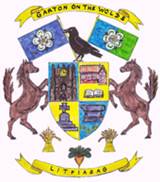 Garton on the Wolds Parish Councilgartonparishcouncil.eastriding.gov.ukDocument Reference 11/2021-224th February 2022Garton on the Wolds Parish Council – Minutes of the meeting held on 3rd February 2022 at 19:15 in the school, Station Road, Garton on the Wolds. Meeting closed at 21:30Signature of Chairman:Dated: 	PresentPresentCouncillor Daniel WilsonCouncillor Daniel WilsonDWChairmanChairmanCouncillor Alison BottenCouncillor Alison BottenABCouncillorCouncillorCouncillor Ian BellCouncillor Ian BellIBCouncillorCouncillorCouncillor Steve PoesslCouncillor Steve PoesslSPCouncillorCouncillorCouncillor Ian BellCouncillor Ian BellIBCouncillorCouncillorCouncillor Jonathan WatsonCouncillor Jonathan WatsonJWCouncillorCouncillorOfficersOfficersCatherine SimpsonCatherine SimpsonCSClerkClerkOthersOthersAction21/22-176WELCOMEWELCOMEWELCOMEThe Chairman welcomed everyone to the meeting.The Chairman welcomed everyone to the meeting.The Chairman welcomed everyone to the meeting.21/22-177PUBLIC OPEN FORUMPUBLIC OPEN FORUMPUBLIC OPEN FORUMNo members of the public were present.No members of the public were present.No members of the public were present.21/22-178APOLOGIESAPOLOGIESAPOLOGIESNone, all members were present.None, all members were present.None, all members were present.21/22-179DECLARATIONS OF INTERESTDECLARATIONS OF INTERESTDECLARATIONS OF INTERESTCllr. Poessl declared an interest in the planning application 21/02444/PLF – Boxwood House.Cllr. Poessl declared an interest in the planning application 21/02444/PLF – Boxwood House.Cllr. Poessl declared an interest in the planning application 21/02444/PLF – Boxwood House.21/22-180APPROVAL OF THE MINUTESAPPROVAL OF THE MINUTESAPPROVAL OF THE MINUTESRESOLVED: that the minutes of the following meeting be adopted as a true record, subject to minor amendment:Ordinary meeting 13th January (IB/AB)The proposal was put forward that a sentence be inserted regarding possible grant funding in respect of the Platinum Jubilee.  This was carried 3 votes for, 1 against and 1 abstention.RESOLVED: that the minutes of the following meeting be adopted as a true record, subject to minor amendment:Ordinary meeting 13th January (IB/AB)The proposal was put forward that a sentence be inserted regarding possible grant funding in respect of the Platinum Jubilee.  This was carried 3 votes for, 1 against and 1 abstention.RESOLVED: that the minutes of the following meeting be adopted as a true record, subject to minor amendment:Ordinary meeting 13th January (IB/AB)The proposal was put forward that a sentence be inserted regarding possible grant funding in respect of the Platinum Jubilee.  This was carried 3 votes for, 1 against and 1 abstention.21/22-181CO-OPTIONCO-OPTIONCO-OPTIONThere has still not been any interest shown.There has still not been any interest shown.There has still not been any interest shown.21/22-182FINANCEFINANCEFINANCEThe following payments were approved (JW/IB):McAfee – AV software - £59.99Henleys – trees - £663.20A payment to ERNLLCA for £24.00 in respect of  training was added to the schedule.The accounts for January were approved and the bank reconciliation signed by Cllr. Wilson (JW/IB)The following payments were approved (JW/IB):McAfee – AV software - £59.99Henleys – trees - £663.20A payment to ERNLLCA for £24.00 in respect of  training was added to the schedule.The accounts for January were approved and the bank reconciliation signed by Cllr. Wilson (JW/IB)The following payments were approved (JW/IB):McAfee – AV software - £59.99Henleys – trees - £663.20A payment to ERNLLCA for £24.00 in respect of  training was added to the schedule.The accounts for January were approved and the bank reconciliation signed by Cllr. Wilson (JW/IB)21/22-183PLANNINGPLANNINGPLANNING21/02444/PLF – Land west of Boxwood House, Main Street, Garton on the WoldsProposal: Erection of two dwellings and associated works and infrastructure (Tree Survey and Amended Layout Plan)Location: Land West of Boxwood House, Main Street, Garton on The Wolds East Riding of Yorkshire, YO25 3EU Applicant: Mr Clemmit Application type: Full Planning Permission RESOLVED: that the application be approved but an observation noted that the location of Boxwood House on the contextual drawing is incorrect.21/02444/PLF – Land west of Boxwood House, Main Street, Garton on the WoldsProposal: Erection of two dwellings and associated works and infrastructure (Tree Survey and Amended Layout Plan)Location: Land West of Boxwood House, Main Street, Garton on The Wolds East Riding of Yorkshire, YO25 3EU Applicant: Mr Clemmit Application type: Full Planning Permission RESOLVED: that the application be approved but an observation noted that the location of Boxwood House on the contextual drawing is incorrect.21/02444/PLF – Land west of Boxwood House, Main Street, Garton on the WoldsProposal: Erection of two dwellings and associated works and infrastructure (Tree Survey and Amended Layout Plan)Location: Land West of Boxwood House, Main Street, Garton on The Wolds East Riding of Yorkshire, YO25 3EU Applicant: Mr Clemmit Application type: Full Planning Permission RESOLVED: that the application be approved but an observation noted that the location of Boxwood House on the contextual drawing is incorrect.21/22-184VILLAGE MAINTENANCEVILLAGE MAINTENANCEVILLAGE MAINTENANCEBench refurbishment – Cllr. Watson has kindly applied the first coat of woodworm treatment.  Another coat is required.Drainage issue – Cllr. Poessl provided photos to the Clerk of a drain on the B1252, Garton Hill.  This is overgrown and needs properly draining.  The Clerk will report this to ERYC.Cllr. Bell has not heard anything further about the problem drain on Main Street.  The Clerk will chase this also.Bench refurbishment – Cllr. Watson has kindly applied the first coat of woodworm treatment.  Another coat is required.Drainage issue – Cllr. Poessl provided photos to the Clerk of a drain on the B1252, Garton Hill.  This is overgrown and needs properly draining.  The Clerk will report this to ERYC.Cllr. Bell has not heard anything further about the problem drain on Main Street.  The Clerk will chase this also.Bench refurbishment – Cllr. Watson has kindly applied the first coat of woodworm treatment.  Another coat is required.Drainage issue – Cllr. Poessl provided photos to the Clerk of a drain on the B1252, Garton Hill.  This is overgrown and needs properly draining.  The Clerk will report this to ERYC.Cllr. Bell has not heard anything further about the problem drain on Main Street.  The Clerk will chase this also.21/22-185HIGHWAYSGreen LaneNothing has been heard from ERYC following the submission of Cllr. Botten’s report.  This will be followed up.It was agreed that Cllr. Poessl would speak to Cllr. Blakeston of Driffield Town Council as he is actively involved with green lane issues.The Clerk was also asked to follow up with ERYC on the issue of the length of the temporary road closure.On the issue of turning the green lane into a bridleway it was agreed to carry this forward until Cllr. Poessl has spoken with Driffield Town Council.Station RoadNothing further has been received from ERYC following their decision to pass this to their road safety team.  This will be followed up.Cllr. Poessl asked that Cllr. Botten post something on Facebook asking people to slow down in icy conditions as this is a contributory factor in the number of accidents.The Clerk has not managed to speak with the local press but was given the name of a contact which will assist her.ACTION: Clerk to contact ERYCCllr. Poessl to contact Driffield Town CouncilCllr. Botten to post on FacebookCSSPAB21/22-186TELEPHONE BOX & DEFIBRILLATORCllr. Watson has checked this and all appears to be as it should be.  21/22-187BUS SHELTERDifferent storage options were discussed such as metal shelving and plastic boxes as the books are becoming damp.RESOLVED: that a budget of £30.00 be set for Cllr. Botten to purchase some lidded plastic boxes to store the books in the bus shelter (JB/AB).ACTION: Cllr. Botten to purchase plastic boxes.AB21/22-188EXTERNAL MEETINGSNone.21/22-189ERYC ROWIPThe Clerk was asked to complete the survey highlighting the issues discussed at the January meeting, namely:To ensure the protection of bridlewaysRestrict the times when traffic can use green lanesTurn green lanes into bridlewaysRestore historic footpaths.Cllr. Botten will post a link on the Facebook page so that members of the public can also respond to the survey if they so wish.ACTION:Clerk to complete survey.Cllr. Botten to create Facebook post.CSAB21/22-190RETROSPECTIVE CHANGE OF PLANSCllr. Poessl brought up the fact that this is happening more frequently.  Applications are approved and then when work is in progress, things are changed such as window designs etc.  The applicant then applies for retrospective planning permission and ERYC simply pass it or officers appear to change their minds.It was agreed that the Clerk should write to ERYC and copy in the ward councillors.ACTION: Clerk to write to ERYC.CS21/22-191PONDCllr. Poessl has been granted permission by the landowner to use the piles of brash for the pond maintenance.21/22-192TREE GRANT Cllr. Wilson advised that 28 trees had been planted with the help of a resident and his machinery.The commemorative Oak tree for the Platinum Jubilee has also been planted.ERYC are due to pay a site visit to inspect next week.One of the tenant farmers has raised concerns over the potential increase in rabbits and pigeons as a result of the new trees.21/22-193TOWN & PARISH COUNCIL CHARTERRESOLVED: to adopt the ERYC Town & Parish Council Charter (JW/AB).21/22-194TRAININGRESOLVED: that the Council pay £72.00, being half of the training costs for the Clerk to undertake the FILCA course.21/22-195JUBILEE PREPARATIONSCllr. Wilson has spoken to the school and in principle they like the idea of a competition.  Details to be confirmed.The Oak tree is in situ and a brass plaque is required.  Cllr. Poessl advised Cllr. Wilson of the place to get this done locally in Driffield.The Clerk has requested a quotation from a metal worker / blacksmith in respect of a beacon.  Cllr. Poessl stressed that permission from Sledmere Estate would no doubt be required, however, they may like to contribute towards the cost.Cllr. Poessl intends to fill the planters with red, white and blue summer plants.  The idea of planting along the bankside on the way out of the village past Pantiles and along the bankside at the west end of the village was  discussed.ACTION: Cllr. Wilson to source brass plaque.DW21/22-196FOX HUNTING & HUNTING WITH DOGSA heated discussion took place about this contentious issue after which Cllr. Poessl left the meeting.RESOLVED: that the Clerk seek advice from ERNLLCA on the Council’s position in relation to such a contentious issue.  It was also suggested that the Clerk speak to Democratic Services at ERYC as a comment was made that this was a political issue and as such should not be discussed.ACTION: Clerk to contact ERNLCCA.CS21/22-197CORRESPONDENCERelevant emails have been circulated.The Police & Crime Commissioner Police Crime Plan has been received.21/22-198SUSPENSION OF STANDING ORDERSIn view of the time, standing orders were suspended to enable the meeting to conclude.21/22-199COUNCILLORS EXCHANGE & AGENDA ITEMS FOR NEXT MEETINGRelevant emails have been circulated.Cutting of the verges on Station Road.21/22-200DATE OF NEXT MEETINGThe next meeting will take place on the 3rd March in the School.